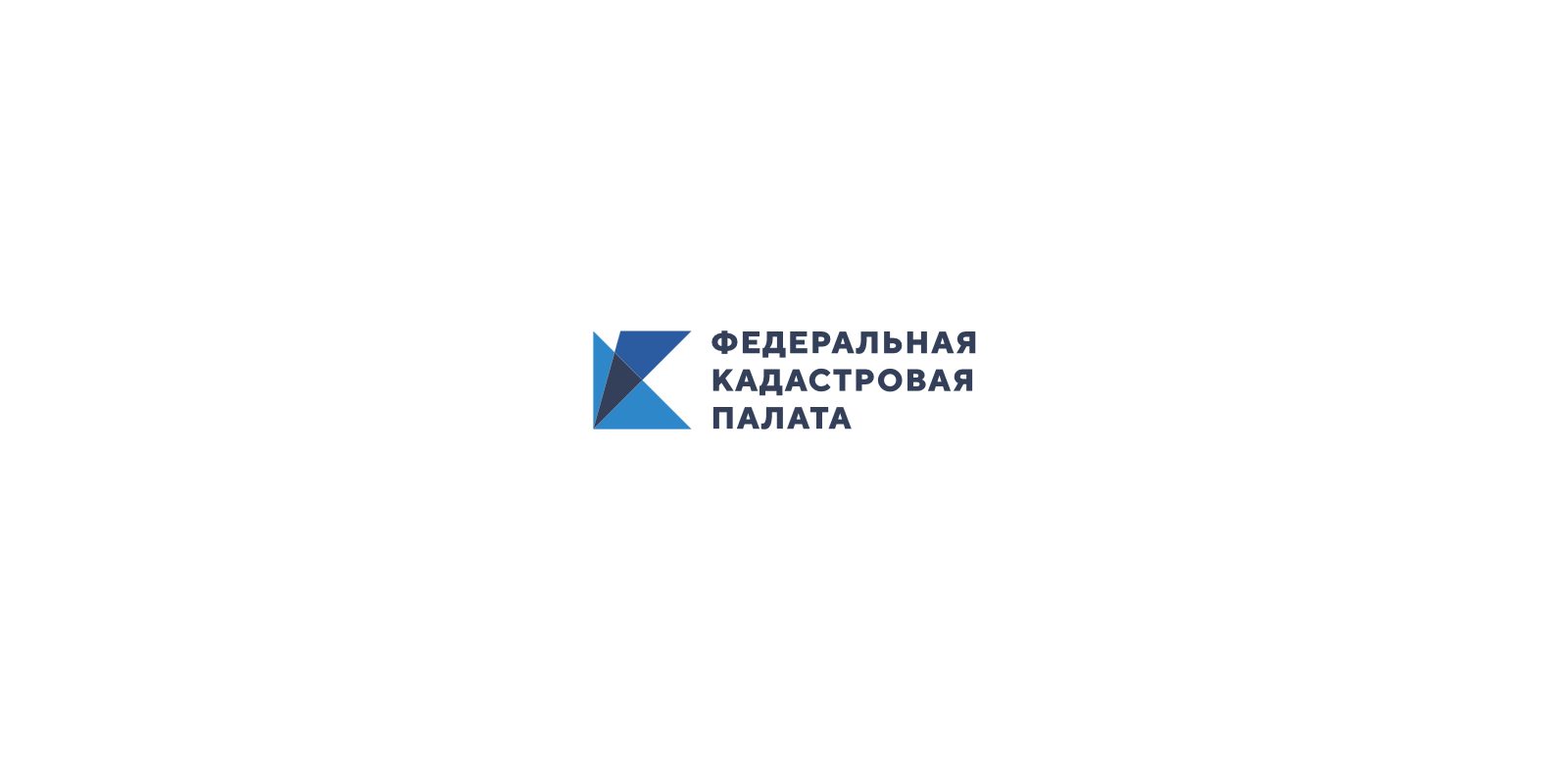 ПРЕСС-РЕЛИЗВОПРОС-ОТВЕТКак подарить квартиру?Дарение – отдельная категория сделок с недвижимостью.  — Отличается от купли-продажи тем, что в этом случае не предусматривается плата за недвижимость ни в каком виде. — Даритель не может ставить условия получения и использования даримой недвижимости (исключение составляют те ситуации, в которых договор дарения предусматривает право дарителя жить в подаренном им кому-то жилье). — Договор дарения, как и любой другой договор, фиксирующий сделку по переходу права в отношении объекта недвижимости, может быть составлен как в простой письменной форме, так и в нотариальной. — Договоры дарения недвижимости, заключенные после 4 марта 2013 года, не подлежат государственной регистрации.